CURRICULUM VITAE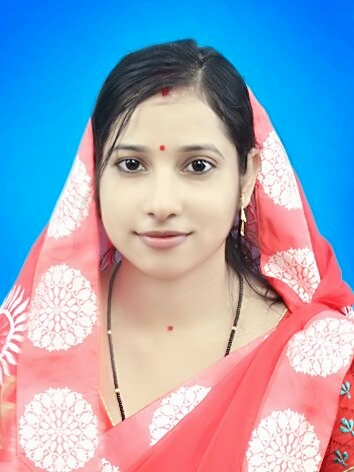 OBJECTIVE: To be employed in a leading organization such that I can make use of the opportunity to come up through the ranks and knowledge for growth the organization as anCOMPUTER OPERATOR 8 yearExperience and work towards the progress of the company as a whole.EXPERIENCE DETAILS:Work as Document Typing in HERO HONDA SHOWROOM at BARIPADA, INDIA (JUNE 2009 TO MARCH 2010)Worked as a Computer operator at PODA ASTIA HIGH SCHOOL – INDIA (APRIL 2010 to     MARCH 2011)Worked as a Computer operator at SANKAR STORE SHOP (UNDER DABER CO.) –BARIPADA,INDIAfrom (APRIL 2011 to JULY 2017)PROFILE:Excellent typing hand.First typing and read the file.1Yeare experience as a Document Typing in HERO HONDA SHOWROOM. 1 Year experience as a Computer Operator PODA ASTIA HIGH SCHOOL.All the document and student detail entry.5 year experience as a Computer operator at retail shop (SANKAR STORE).My best experience in this store. Controlling all the document and list.DUTIES AND RESPONSIBILITIES:I am honestly work in my best.All the document and bill, save the properly save my system.My school experience is student document properly type and save my system.ACADAMIC PROFILE:Bachelor of Arts atNORTH ORISSA UNIVERSITYfrom Baripada Degree College, ODISHAINDIA.+2 ARTS at B.B. Mahavidyalaya, Dukura, Mayurbhanj (CHSE) ODISHA INDIACORE STRENGTH: 	Excellent interpersonal communication 	Independent, self-driven and efficient team player.Reading News Paper Writing small storiesCOMPUTER SKILLS:TALLYMS Office (MS Word, Excel, Power Point) Plat Form :  Windows 2000/XP/VISTAWeb Browsing and Internet applicationsPERSONAL DETAILS:Date of Birth			:	15th.June.1989Marital Status		:	Married  Nationality			:	IndianLanguages Known		:	English, Hindi,and Odia.Visa Status			:	VISIT VISA DECLARATION: I hereby declare that the information given above is true to the best of my knowledge.Thanking You